How to Do Payroll in DelawareUse this downloadable checklist to help you stay on track!✔TASKStep 1: Set up your business as an employer.At the federal level, you need your Employer ID Number (EIN) and an account in the Electronic Federal Tax Payment System (EFTPS).  Applied for a Federal Employer Identification Number (EIN)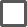   Enrolled for the Electronic Federal Tax Payment System (EFTPS)Step 2: Register with the State of Delaware. Delaware has a one-stop-shop website for business licensing and registration. If you need assistance on registering, please see the State of Delaware’s guide on opening a business.Step 3: Create your payroll process. Your payroll process begins by figuring out how to pay your employees and when. A business that is already established probably has a process that you inherit, but it may need to be altered to better fit your needs. You’ll also need to decide when you’ll collect and submit employee payroll forms and how early you need to begin processing payroll before payday.  Set a pay schedule & a pay date  Decide how you’ll be paying each employee   Choose how you’ll calculate & process payrollStep 4: Collect employee payroll forms.This is easiest if you do it during onboarding. Forms include:  Federal Form W-4  Delaware State DE-W4   I-9   Direct deposit authorization formStep 5: Collect, review, and approve time sheets. If you have hourly or nonexempt employees, you’ll need a way to track employee work hours. Most small business owners create their own time sheets or use time and attendance software, some of which have free plans.  A paper timesheet  Free or low-cost time and attendance software  A payroll service that has a time and attendance systemStep 6: Calculate employee gross pay and taxes.You can set up an E xcel payroll template, use a calculator (our free time card calculator can perform basic time calculations), and/or sign up for a payroll service to help you handle your Delaware payroll.  Calculate Gross Pay  Calculate FICA, FUTA & Income Taxes to withhold/pay  Perform any other payroll calculations, i.e., for expense reimbursementStep 7: Document and store your payroll records. Keep your payroll records for all employees for at least three years or payroll tax records for four years, including those who are no longer with your company.  Decide how you’ll store payroll records (paper file system, electronic folders, software)Step 8. File payroll taxes with the federal and state governments. The IRS has forms and instructions on filing federal taxes, including unemployment. You can also order oﬃcial tax forms from the IRS. For state taxes in Delaware, you remit your taxes on the following schedules: Eighth-monthly (eight times in a month), monthly, or quarterly.  Pay Delaware state income taxes according to assigned schedule   Pay Delaware state unemployment taxes  Pay federal unemployment taxesStep 9: Complete year-end payroll reports.  Distribute federal Forms W-2 forms (for employees) by Jan 31  File federal W-2 with IRS by Jan. 31; if you have <250 employees, you can file by Feb. 28  Distribute Delaware state W-2 forms by Jan. 31   File Delaware state W-2 forms by Jan. 31  File Delaware WTH-REC by February 28  Distribute 1099 forms (for contractors) & file  File 1099 form with IRS by March 1 if mailing or March 31 if submitting electronically